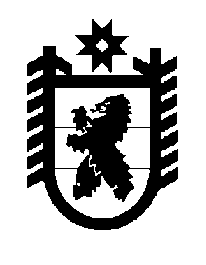 Российская Федерация Республика Карелия    ПРАВИТЕЛЬСТВО РЕСПУБЛИКИ КАРЕЛИЯРАСПОРЯЖЕНИЕ                                от  1 декабря 2015 года № 724р-Пг. Петрозаводск Рассмотрев предложение Государственного комитета Республики Карелия по управлению государственным имуществом и организации закупок, учитывая решение Совета Лахденпохского  муниципального района от  26 мая 2015 года № 14/104-6 «Об утверждении перечня имущества,  предлагаемого к передаче из государственной собственности Республики Карелия в муниципальную собственность Лахденпохского  муниципального района»,    в соответствии с Законом Республики Карелия от 2 октября 1995 года № 78-ЗРК «О порядке передачи объектов государственной собственности Республики Карелия в муниципальную собственность» передать в муниципальную собственность Лахденпохского муниципального района от Министерства  здравоохранения и социального развития Республики Карелия государственное имущество Республики Карелия согласно приложению к настоящему распоряжению.           ГлаваРеспублики  Карелия                                                              А.П. ХудилайненПриложение к распоряжению
Правительства Республики Карелия
от  1 декабря 2015 года № 724р-ППЕРЕЧЕНЬ государственного имущества Республики Карелия, передаваемого в муниципальную собственность Лахденпохского муниципального района_______________№ п/пНаименование имуществаКоличество, штукОбщая стоимость, рублей1.Мобильный лестничный подъемник, модель Т09 «Roby»1141620,372.Механизм автоматического открывания дверей, модель DSW-100122800,003.Портативная информационная индук-ционная система, модель «Исток А 2»110983,334.Поручень опорный для раковины17420,005.Поручень стационарный Г-образный14450,006.Поручень U-образный откидной19334,827.Тактильные таблички33285,00Итого199893,52